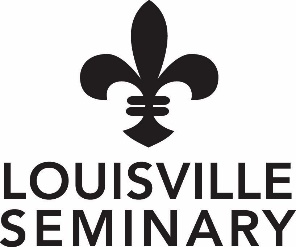 COMMITMENT FORM FOR AGENCIESPlease complete this form and return it to the Field Education Office by July 20, 2018.  If you have any questions, please call the Field Education office at 502-895-3411, ext. 382.____________________________________		_________________________Name of Agency						Telephone_________________________________________________________________________Street Address					City			State		Zip_________________________________________________________________________Mailing Address if different from above________________________________________Supervisor_________________________________			_________________________Supervisor’s e-mail                                                                 Agency e-mailSTIPEND AND TRAVEL INFORMATIONAgency Position (16 hours a week for 34 weeks - $8.25 per hour, includes travel)	We will provide the entire stipend of approximately $4,488.00. 	We cannot provide the entire stipend.  Therefore,	We apply to participate in the Federal Work Study Program and will meetthe agency portion of 25% ($1,122.00 for the academic year).  NOTE:  Not	all agencies are eligible for the Federal Work Study Program.OR	We propose a sharing of the $4,488.00 for the academic year as follows:              Agency amount: __________	  LPTS amount:    __________					05/18